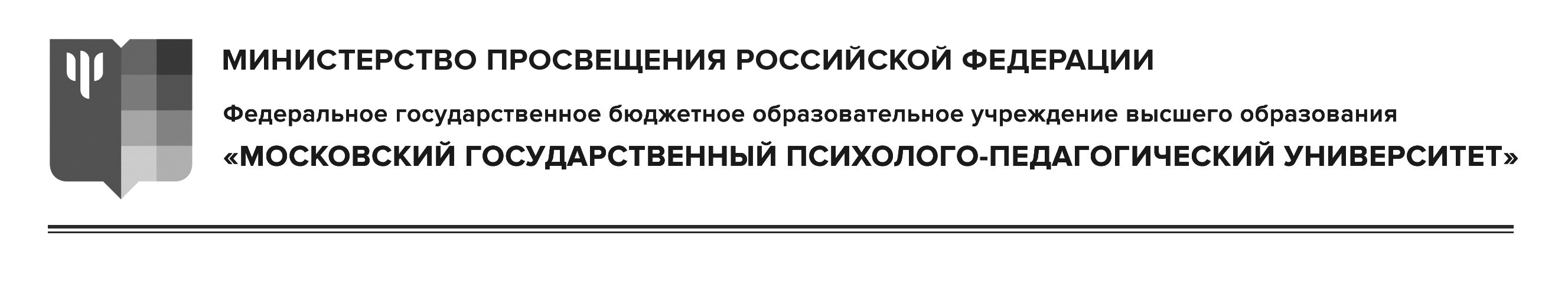 Факультет _________________________________________________Кафедра __________________________________________________ОТЧЕТо прохождении педагогической практикиаспирант____________________________________________________________специальность ______________________________________________________форма обучения ______________________________________________________Руководители практики:(ФИО, должность, подпись)________________________________________________________________________________________________________________________________________________________________________________________________________________________________________________________________________________________________________________________________________________________________________________Москва, 20___ г.Индивидуальный план педагогической практикиАспирант 			____________________ / Ф.И.О. /Научный руководитель   	____________________ /Ф.И.О./Зав. кафедрой                   	____________________ /Ф.И.О./Проделанная работа за период прохождения педагогической практики________________________________________________________________________________________________________________________________________________________________________________________________________________________________________________________________________________________________________________________________________________________________________________________________________________________________________________________________________________________________________________________________________________________________________________________________________________________________________________________________________________________________________________________________________________________________________________________________________________________________________________________________________________________________________________________________________________________________________________________________________________________________________________________________________________________________________________________________________________________________________________________________________________________________________________________________________________________________________________________________________________________________________________________________________________________________________________________________________________________________________________________________________________________________________________________________________________________________________________________________________________________________________________________________________________________________________________________________________________________________________________________________________________________________________________________________________________________________________________________________________________________________________________________________________________________________________________________________________________________________________________________________________________________________________________________________________________________________________________________________________________________________________________________________________________________________________________________________________________________________________________________________________________________________________________________________________________________________________________________________________________________________________________________________________________________________________________________________________________________________________________________________________________________________________________________________________________________________________Самооценка проделанной работы (достижения, трудности)_______________________________________________________________________________________________________________________________________________________________________________________________________________________________________________________________________________________________________________________________________________________________________________________________________________________________________________________________________________________________________________________________________________________________________________________________________________________________________________________________________________________________________________________________________________________________________________________________________________________________________________________________________________________________________________________________________________________________________________________________________________________________________________________________________________________________________________________________________________________________________________________________________________________________________________________________________________________________________________________________________________________________________________________________________________________________________________________________________________________________________________________________________________________________________________________________________________________________________________________________________________________________________________________________________________________________________________________________________________________________________________________________________________________________________________________________________________________________________________________________________________________________________________________________________________________________________________________________________________________________________________________________________________________________________________________________________________________________________________________________________________________________________________________________________________________________________________________________________________________________________________________________________________________________________________________________________________________________________________________________________________________________________________________________________________________________________________________________________________________________________________________________________________________________________________________________________________________________________________________________________________________________________________________________________________________________Заключение научного руководителя о проделанной аспирантом работе (достижения, трудности) ______________________________________________________________________________________________________________________________________________________________________________________________________________________________________________________________________________________________________________________________________________________________________________________________________________________________________________________________________________________________________________________________________________________________________________________________________________________________________________________________________________________________________________________________________________________________________________________________________________________________________________________________________________________________________________________________________________________________________________________________________________________________________________________________________________________________________________________________________________________________________________________________________________________________________________________________________________________________________________________________________________________________________________________________________________________________________________________________________________________________________________________________________________________________________________________________________________________________________________________________________________________________________________________________________________________________________________________________________________________________________________________________________________________________________________________________________________________________________________________________________________________________________________________________________________________________________________________________________________________________________________________________________________________________________________________________________________________________________________________________________________________________________________________________________________________________________________________________________________________________________________________________________________________________________________________________________________________________________________________Научный руководитель   	______________________ /Ф.И.О./Зав. кафедрой                   	______________________ /Ф.И.О./Педагогическая практика представляет собой вид практической деятельности аспирантов по осуществлению учебно-воспитательного процесса в высшей школе и других уровнях образования, включающего преподавание специальных дисциплин, реализуемых кафедрами МГППУ, организацию учебной деятельности студентов, научно-методическую работу по предмету, получение умений и навыков практической преподавательской деятельности.  Целью педагогической практики является подготовка аспирантов к профессионально-педагогической деятельности в образовательном учреждении. В целом педагогическая практика носит: - обучающий характер, дополняя и обобщая теоретическую подготовку аспирантов, развивая навыки и умения профессиональной деятельности; - воспитывающий характер, характеризуя готовность аспиранта к самостоятельной работе, развитие интереса к будущей профессии; - комплексный и целостный характер, предполагающий включение аспирантов в выполнение всех видов и функций профессиональной деятельности.Общая трудоемкость педагогической практики составляет 3 зачетные единицы (108 часов). Перед началом практики аспирант совместно с научным руководителем в соответствии с рабочим учебным планом определяет конкретные сроки и формы прохождения педагогической практики, тематику индивидуальных заданий, хода работы над диссертационным исследование. Данный план рассматривается и утверждается на заседании кафедры, затем направляется в сектор аспирантуры и докторантуры.Формы учебной работы в ходе прохождения педагогической практики:Проведение практических (семинарских) или лекционных занятий;Подготовка лекционного материала;Посещение и анализ лекций, семинаров, практических работ, проводимых коллегами – аспирантами, преподавателями кафедры, научным руководителем;Организация проведения сессионных зачетов и экзаменов;Участие в осуществлении промежуточной аттестации студентов потока (проведение коллоквиумов и контрольных работ, проверка контрольных работ);Консультации по преподаваемой учебной дисциплине для студентов;Организация анкетирования, опросов обучающихся и т.п., предусмотренных программой преподаваемой учебной дисциплины;Разработка нового методического материала лекционных, практических (семинарских) занятий на основе проведенных научных исследований и внедрение их в учебный процесс. В ходе педагогической практики аспиранты выполняют следующие виды педагогической деятельности: учебно-методическую, учебную и организационно-воспитательную. Возможные наименования разделов (этапов) практики:Раздел 1 «Ознакомительный»;Раздел 2 «Методический»;Раздел 3 «Активный»;Раздел 4 «Заключительный.Раздел 1 «Ознакомительный»инструктажи по месту прохождения практики. Беседа с руководителем, определение видов учебной деятельности аспиранта на время прохождения практики (4 часа). Изучение информации о содержании и видах учебной работы в образовательном учреждении, ознакомление со структурой образовательного процесса в образовательном учреждении и правилами ведения преподавателем ответной документации; изучение методических материалов по планированию учебного процесса и т.п. (8 часов).Раздел 2 «Методический»Изучение научных, методических и рекомендательных материалов, нормативных документов, публикаций по учебной дисциплине (10 часов);Разработка элементов методического обеспечения для преподавания дисциплин в соответствии с поставленной индивидуальной задачей, консультации с научным руководителем, посещение занятий ведущих преподавателей образовательного учреждения (20 часов).Раздел 3 «Активный»Подготовка к занятию, к консультированию, к деловой игре и другим видам учебной работы. Подготовка материалов для составления заданий для практических (лабораторных) занятий. Анализ результатов проведения учебных занятий (40 часов);Проведение занятий в студенческой группе, консультаций для студентов по выполнению контрольных и курсовых работ; проведение деловой игры и т.д.; посещение занятий других аспирантов (16 часов).Раздел 4 «Заключительный»Подготовка и написание отчета по педагогической практике (8 часов);Защита отчета по практике (2 часа).По результатам прохождения педагогической практики аспирант должен составить отчет и защитить его на заседании соответствующей кафедры. № п\пСодержание выполненных работКоличество часовКалендарные сроки проведенияработы1.2.3.4. 5.  Общий объем часов: